Signals and SystemsHW#2 RS2.33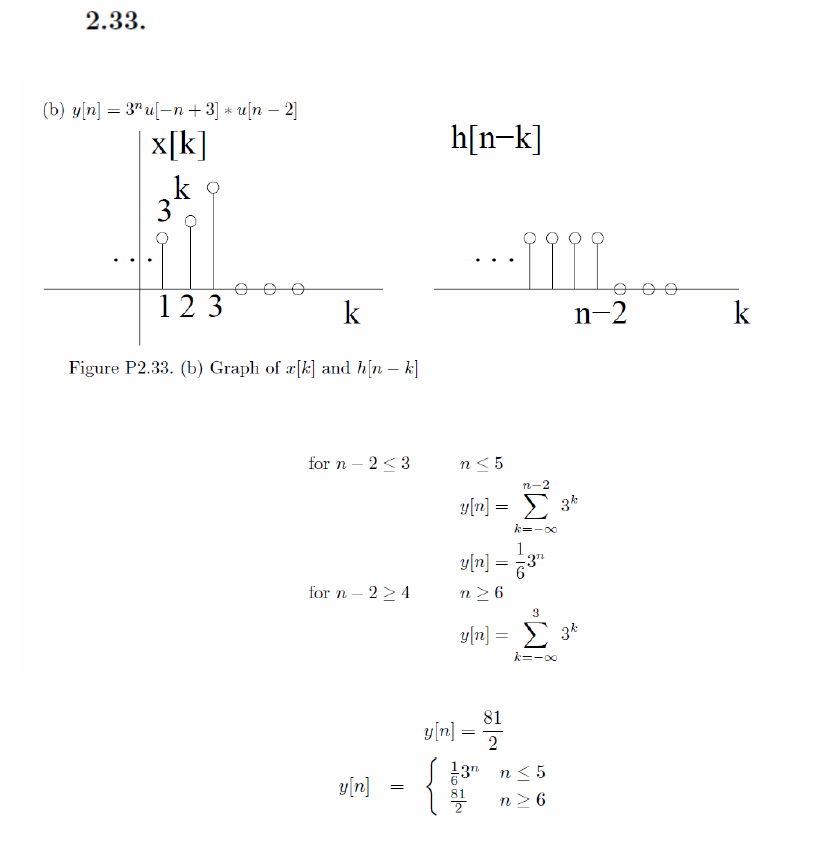 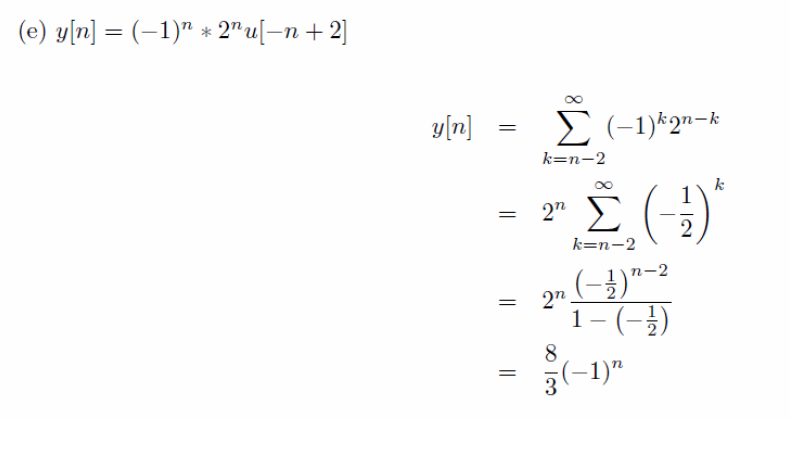 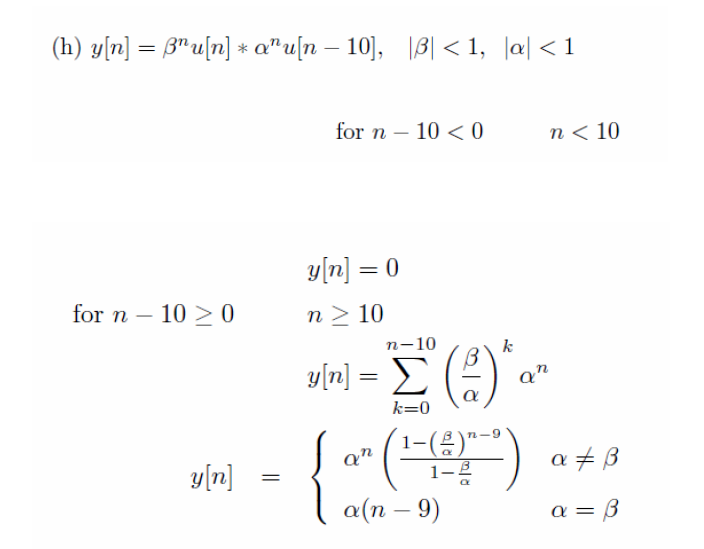 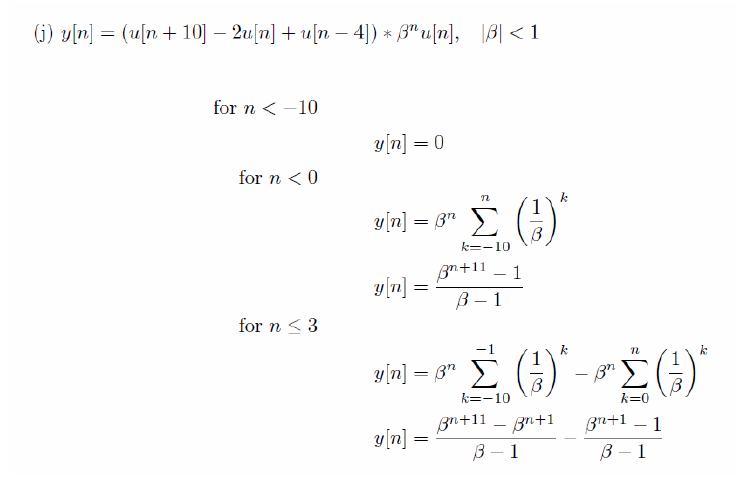 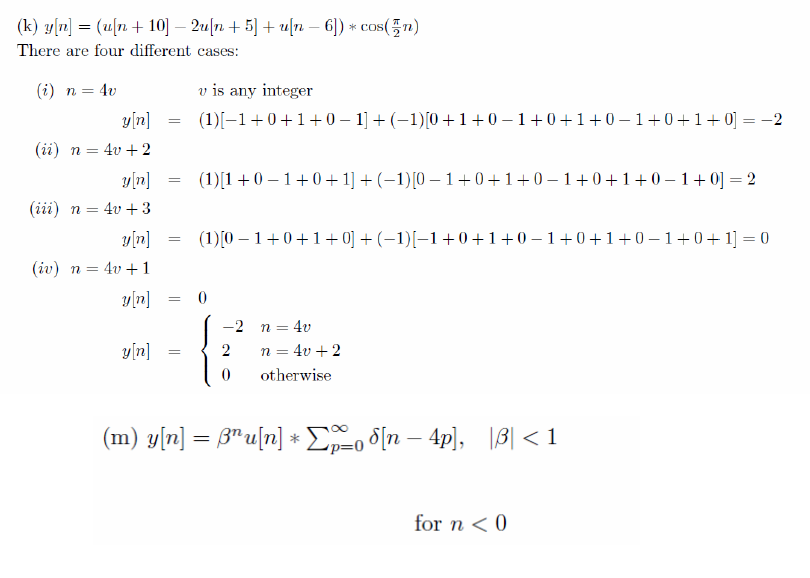 2.34 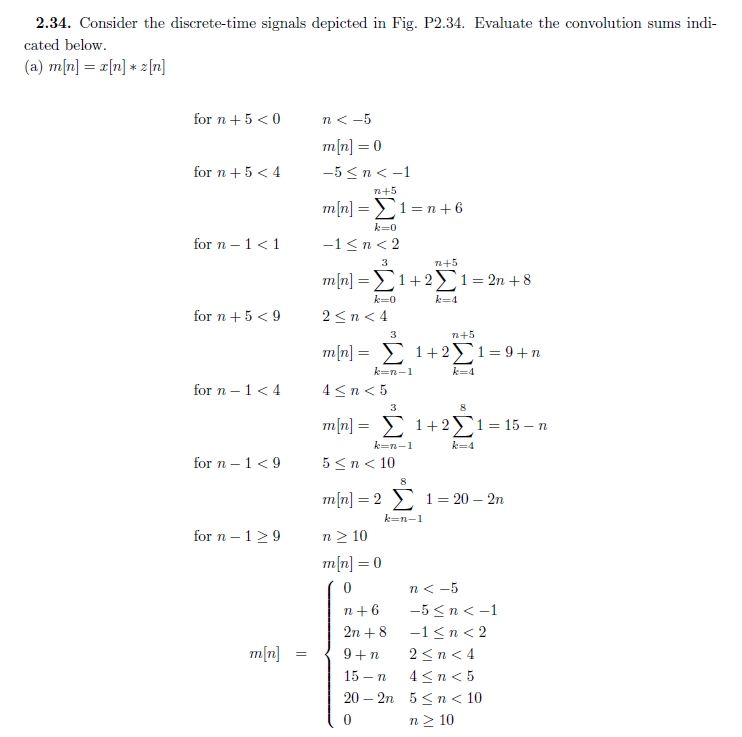 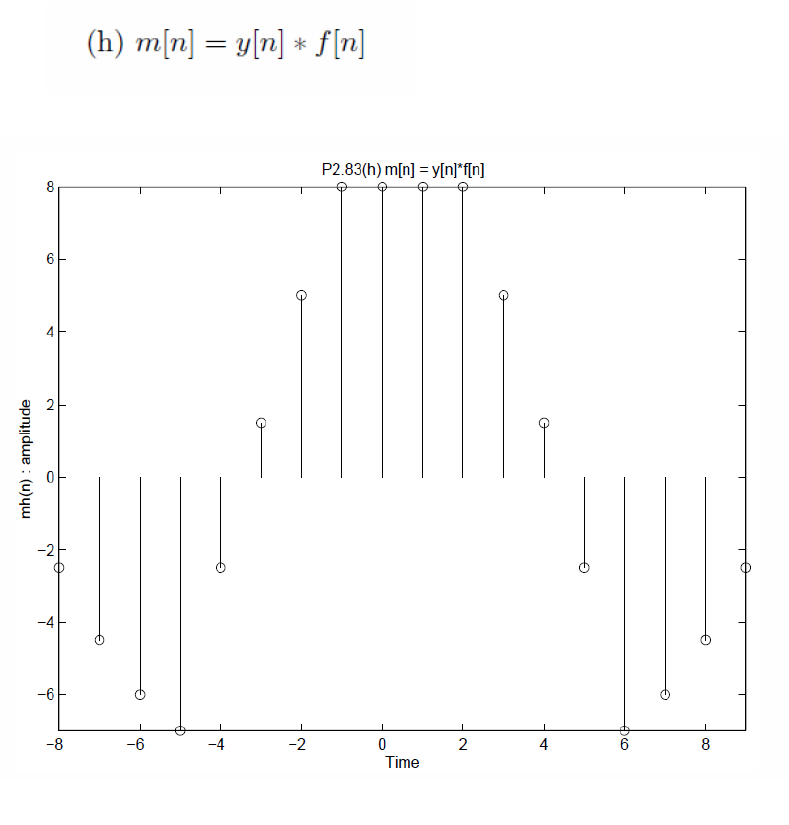 2.37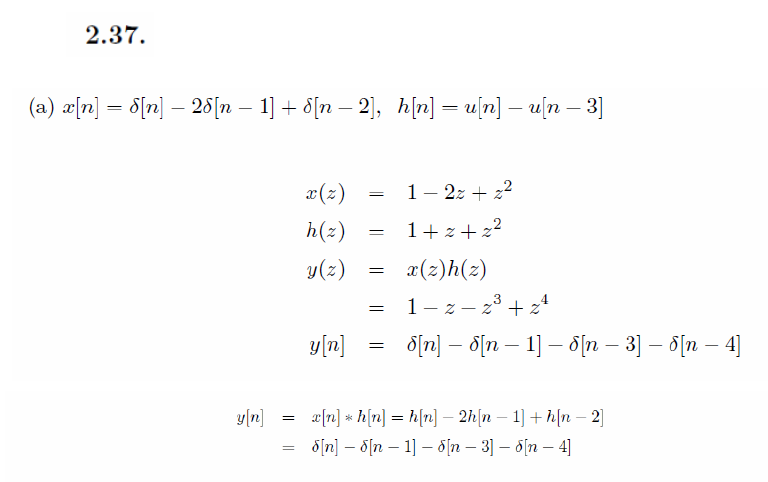 2.39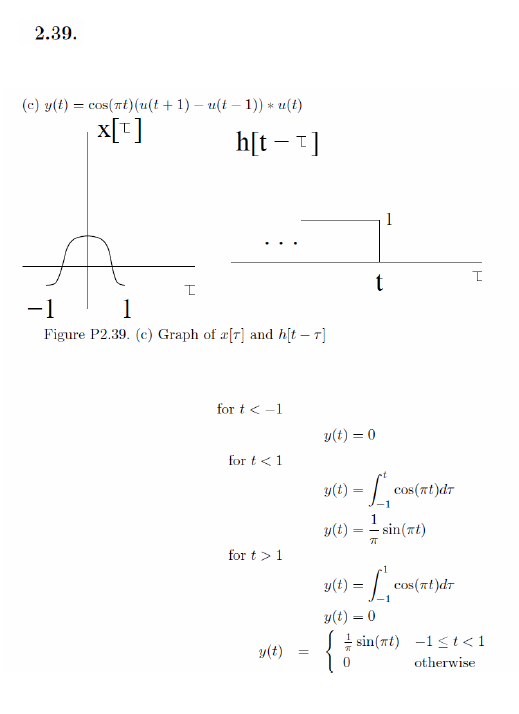 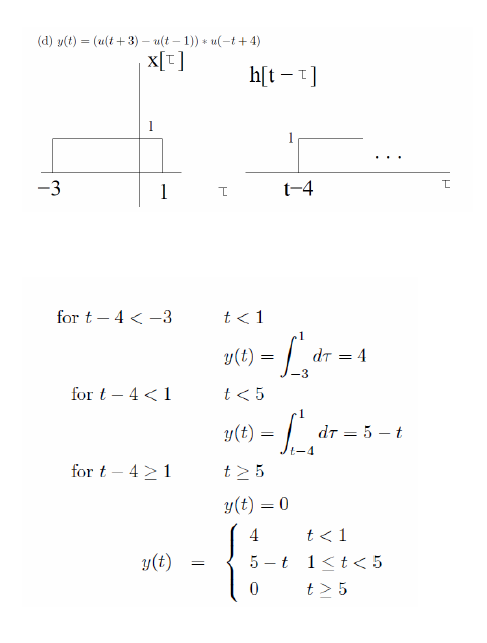 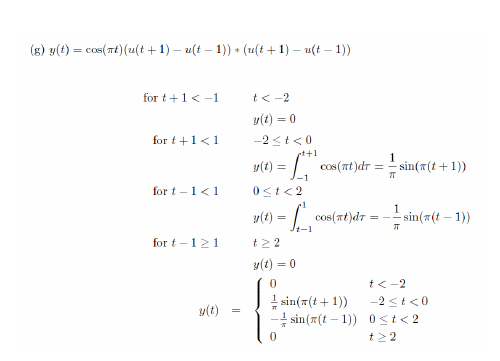 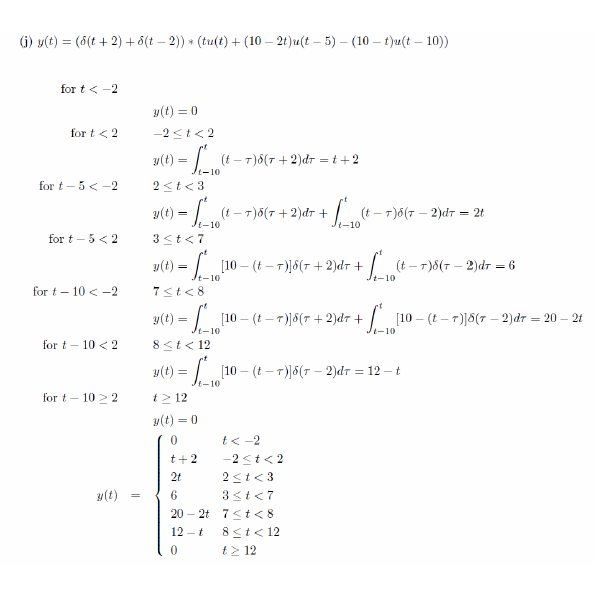 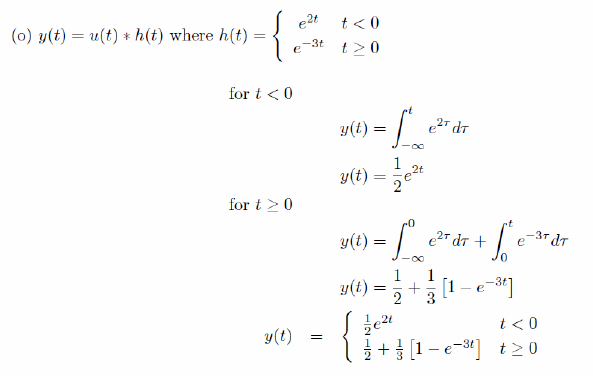 2.40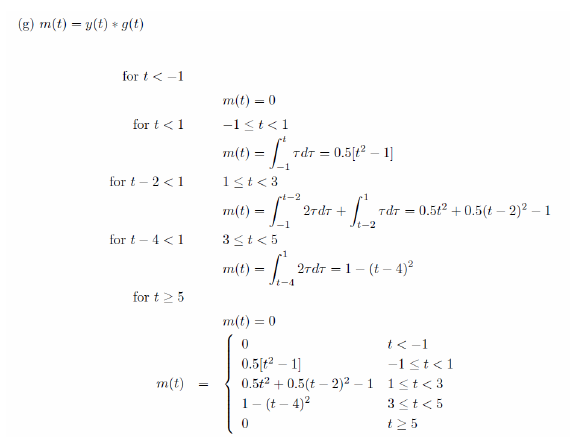 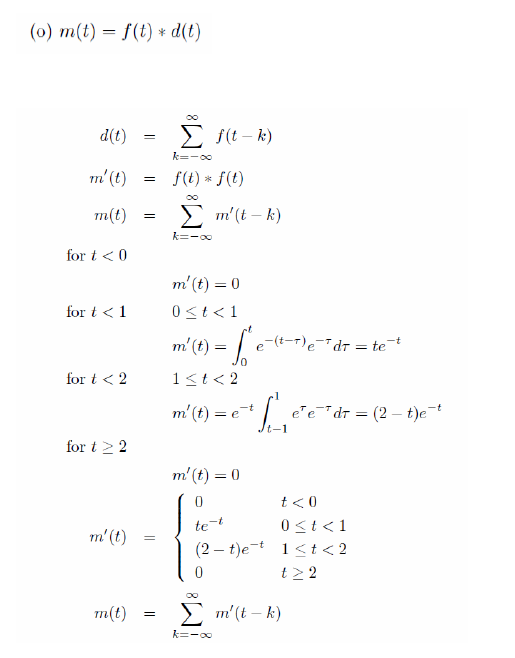 2.43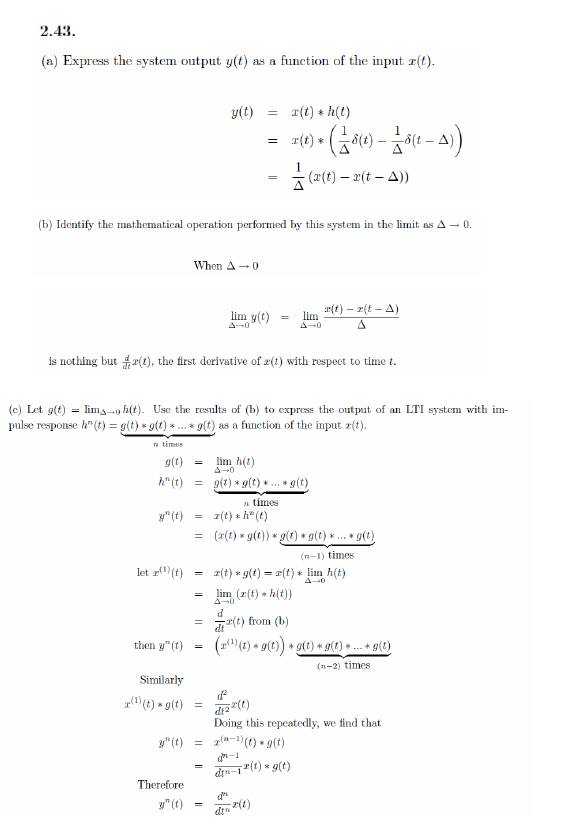 2.47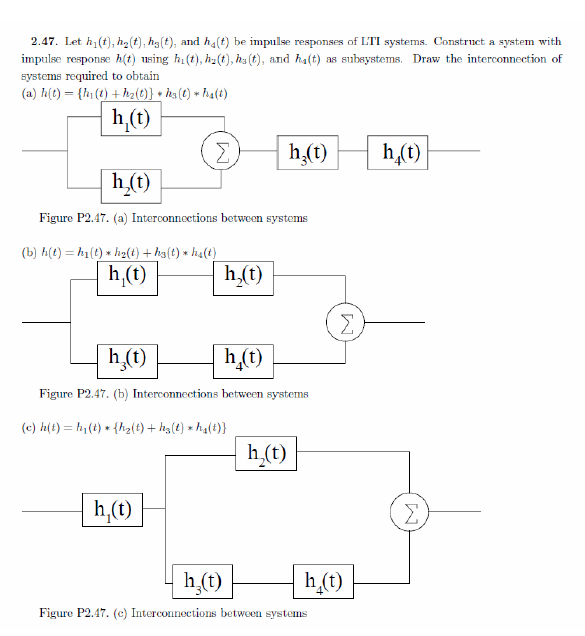 2.48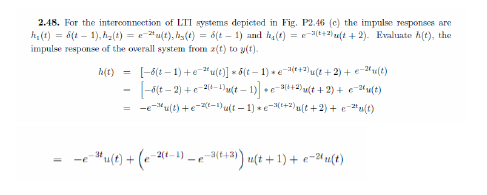 2.49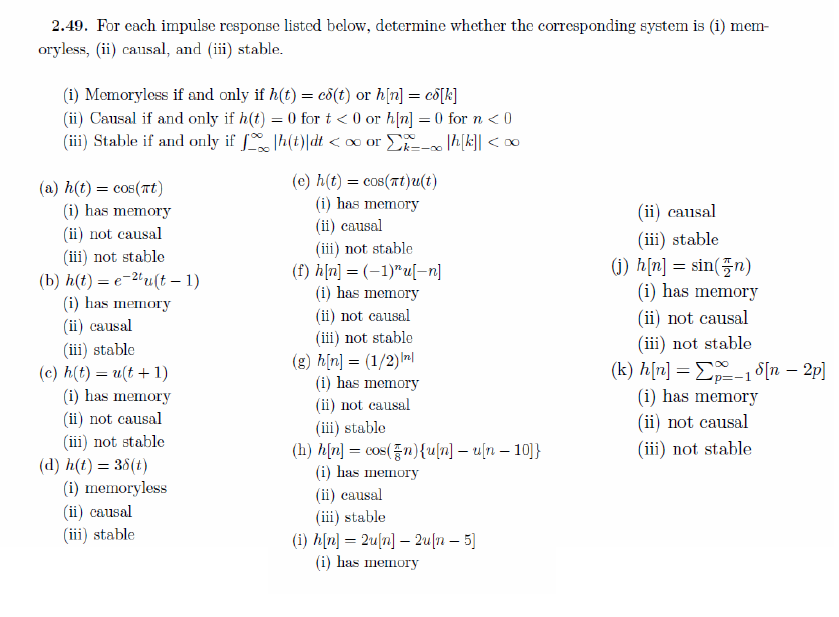 2.57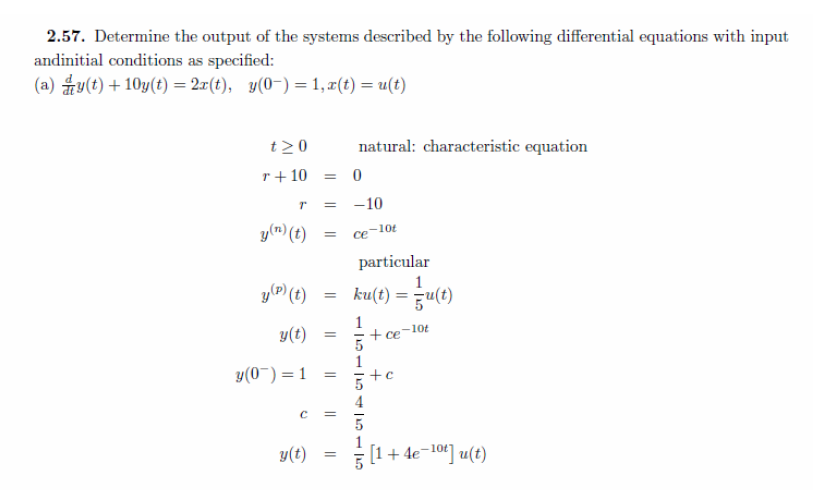 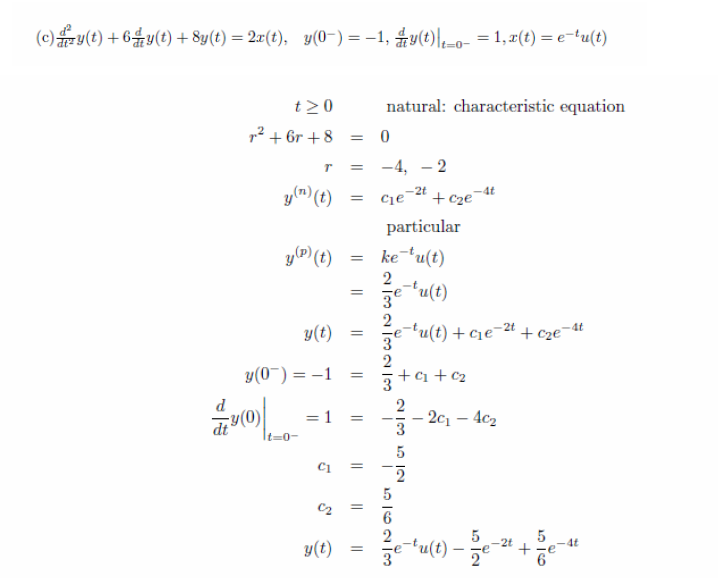 2.58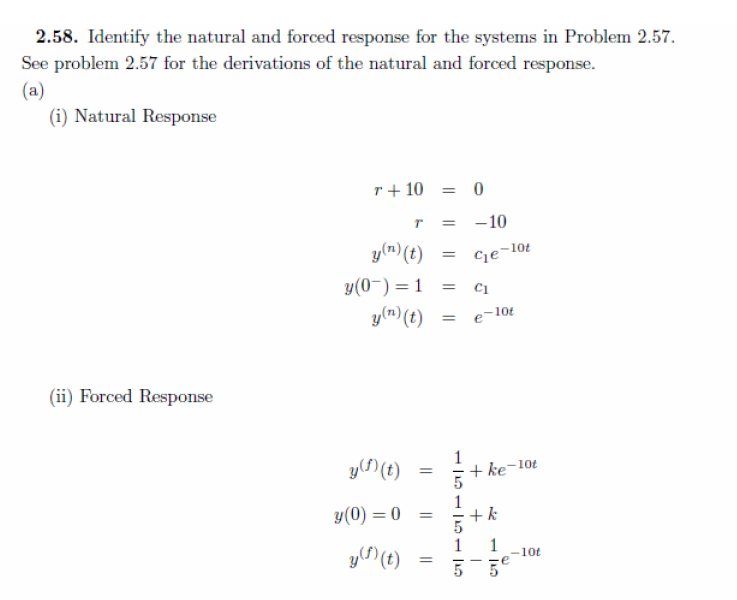 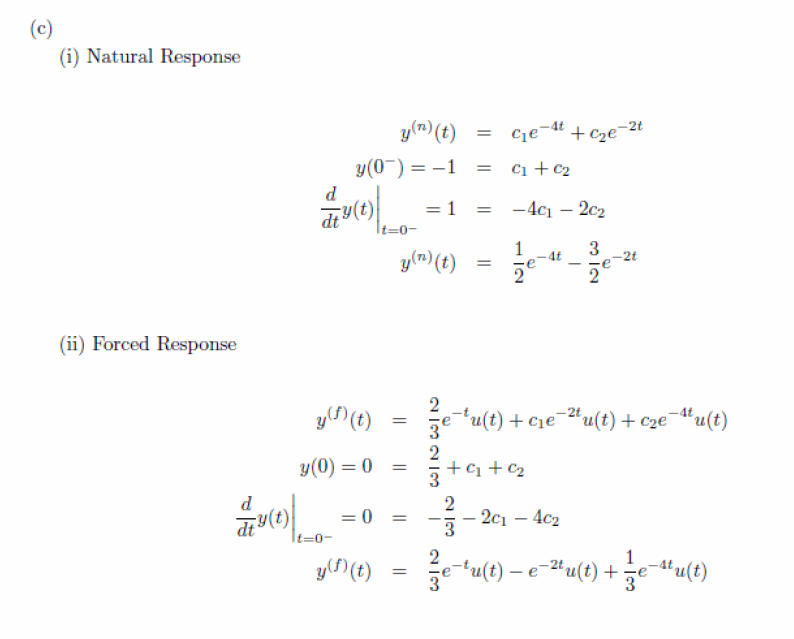 2.59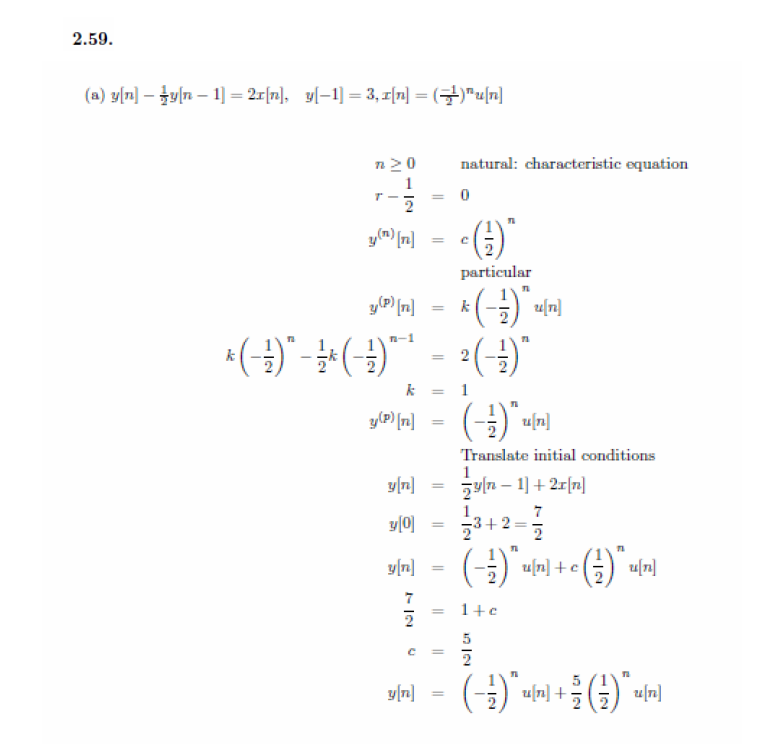 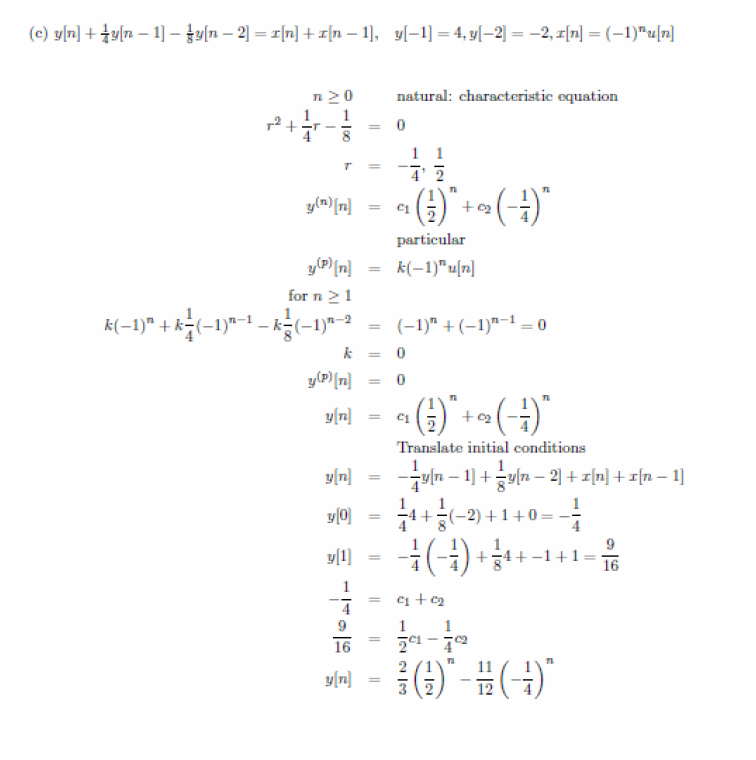 2.60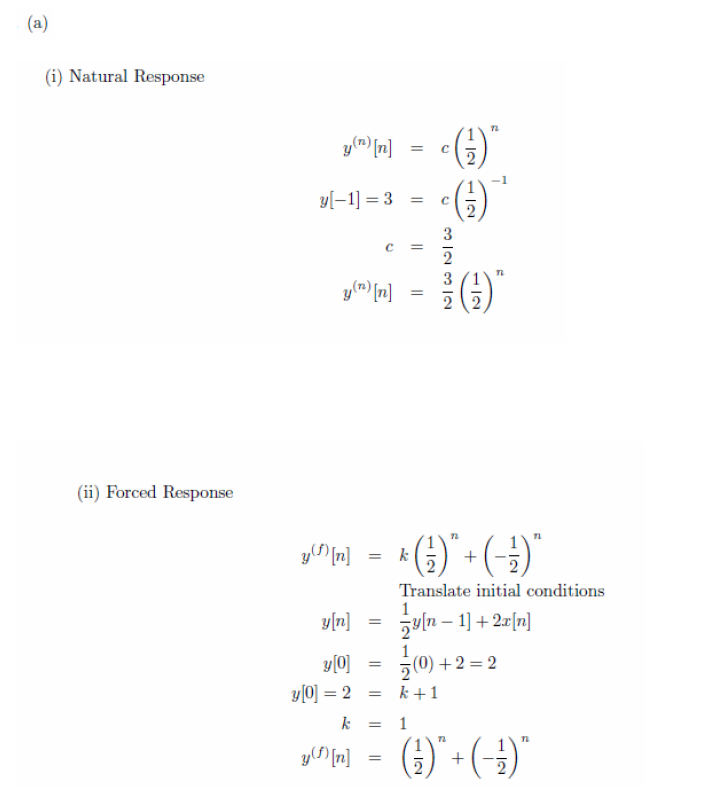 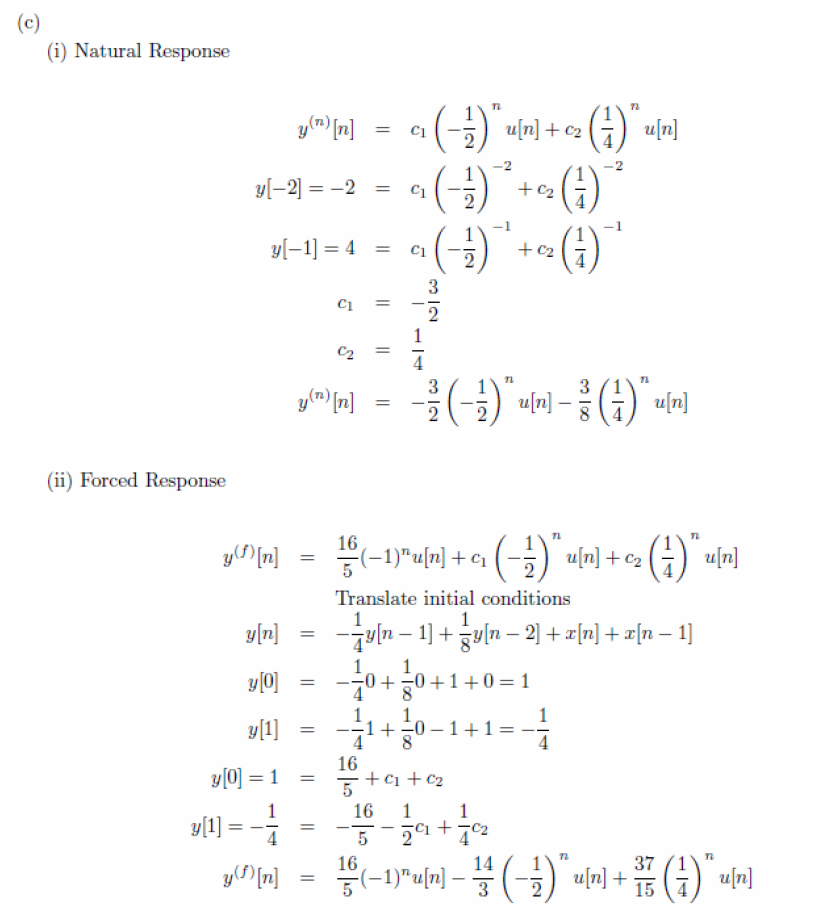 2.69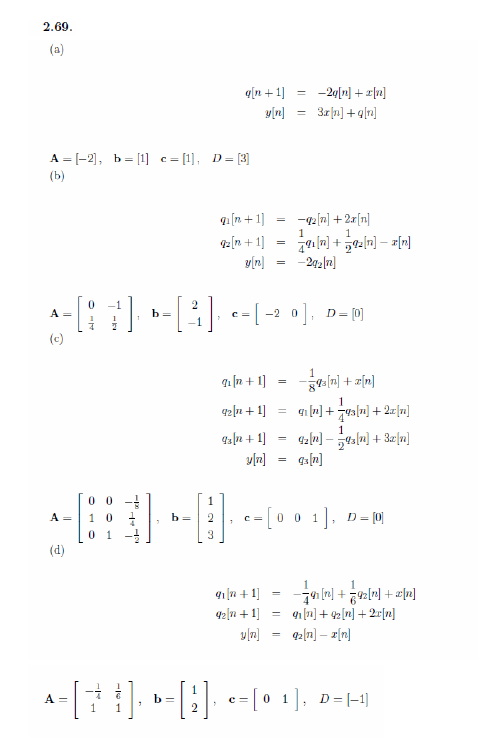 2.73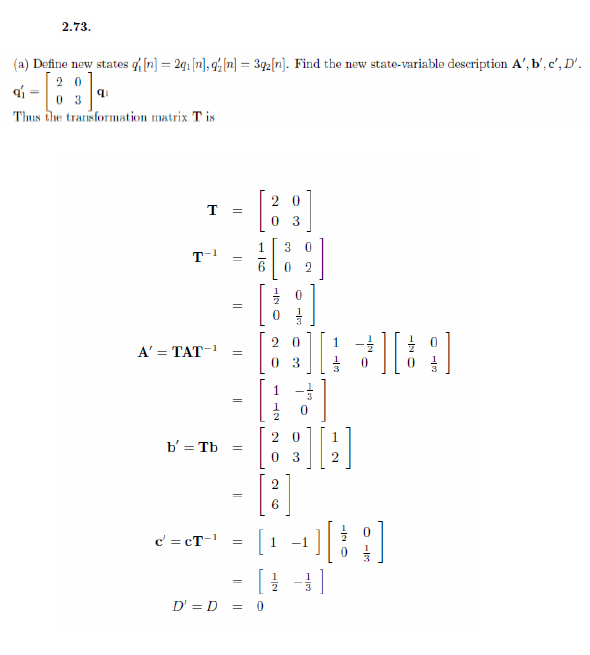 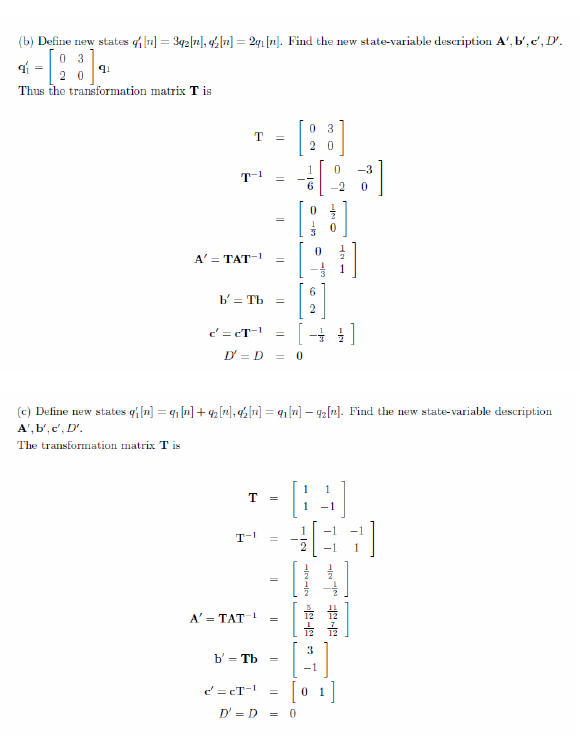 